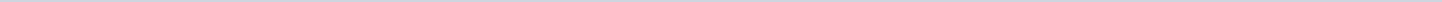 Geen onderwerpen gevonden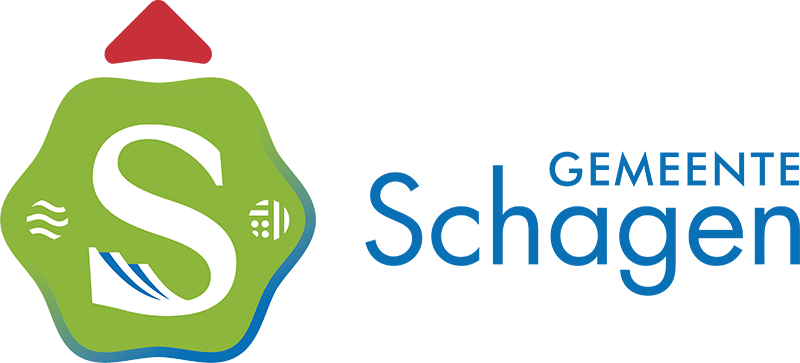 Gemeente SchagenAangemaakt op:Gemeente Schagen28-03-2024 19:44Artikel 43 vragenPeriode: 2024